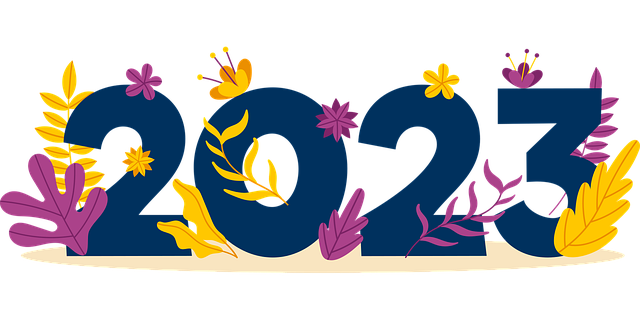 Hej, Hej Hermed indbydelse til vores næste møde, der foregår på Tønderhus torsdag d. 2. marts kl. 18.30.Pris for middag 299,- kr. Tilmelding af gæster og evt. afbud til Louise senest mandag d. 27. februar : louise_willemoes@hotmail.com   eller sms 29658127Program: Velkomst & Sang  (valgt af 3 min.) MiddagMedlemsoptagelseAftenens emne: "Hvad er vi i klubben for?" - klubbens sundhed v. Kirsten og Anne Mette3 min. v Ruth        suppl: Anette L5 min. v. Anne MetteKassereren - siden sidstAlle komiteer      - " - Medlemmernes indlægPræsidenten - Danmarks Unionen, Klubberne/Venskabsklubber og opfølgning af opgaverEvt. Sang  (valgt af 5 min.) Mange hilsner og god weekendHanne Præsidenten  